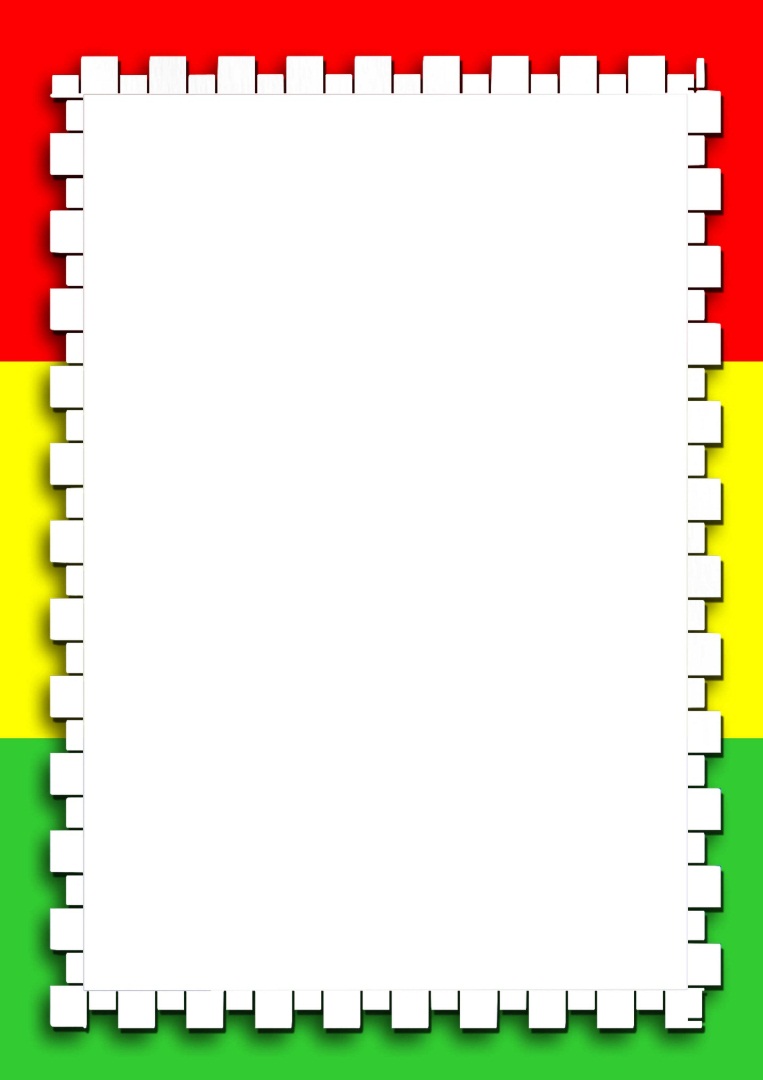 Филиал муниципального бюджетного дошкольного образовательного учреждения-детского сада «Детство» детский сад № 536-620042 г.Екатеринбург ул. Восстания 27а, тел. (343) 320-52-94, е-mail: deti536@yandex.ruПАСПОРТДОСТУПНОСТИ СРЕДЫфилиала муниципального бюджетного дошкольного образовательного учреждения - детского сада «Детство» детского сада № 536на 2017-2018 учебный год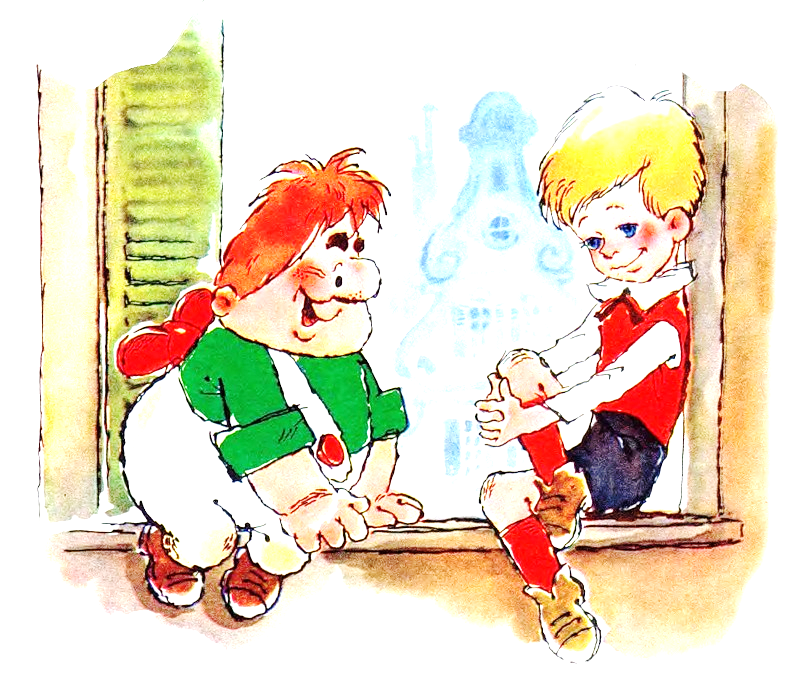 Пояснительная записка.Среда является важным фактором воспитания и развития детей. Организация предметно-игрового пространства и предметно-развивающей среды является необходимым условием для формирования игровой, познавательной, исследовательской, творческой деятельности ребенка.В филиале МБДОУ - детского сада «Детство» д/с № 536 создана содержательно-насыщенная, трансформируемая, полифункциональная, вариативная, эстетически привлекательная, доступная и безопасная развивающая предметно – пространственная среда.Наполняемость предметной развивающей среды обеспечивает разностороннее развитие детей, возможность общения и совместной деятельности детей и взрослых, отвечает принципу целостности образовательного процесса и соответствует основным направлениям развития ребенка: физическому, социально-коммуникативному, познавательному, речевому и художественно-эстетическому развитию. Цель предметной развивающей среды – создание благоприятных условий развития детей в соответствии с их возрастными и индивидуальными особенностями и склонностями, развитие способностей и творческого потенциала, обучения и воспитания в целостной образовательный процесс на основе духовно-нравственных и социокультурных ценностей, обеспечение государственных гарантий уровня и качества дошкольного образования.В каждой возрастной группе предметная среда имеет свои отличительные особенности. Пространство каждой группы организовано в виде хорошо разграниченных зон (центров). Оснащение центров меняется в связи с тематическим планированием.Поскольку процесс создания среды выступает творческой задачей, важно вспомнить принципы создания РППС, которыми должен руководствоваться педагог:Принципы построения предметно-развивающей среды(по А.Г. Асмолову, В.А. Петровскому).Принцип дистанции, позиции при взаимодействии – ориентирует организацию пространства для общения с ребёнком «глаза в глаза», способствует установлению оптимального контакта с детьми.Принцип активности, самостоятельности, творчество – позволяет осуществлять совместное создание окружающей среды взрослого с ребенком.Принцип стабильности-динамичности - позволяет трансформировать пространство, предусматривает создание условий для изменений и созидания окружающей среды с большим разнообразием предметного наполнения.Принцип комплексирования и гибкого зонирования - даёт возможность построения непересекающихся сфер активности и позволяет детям заниматься одновременно разными видами деятельности, не мешая друг другу.Принцип учета половых и возрастных различий детей - позволяет осуществлять гендерный подход, даёт возможность проявлять детям свои склонности в соответствии с принятыми в нашем обществе эталонами мужественности и женственности, удовлетворять потребности всех возрастных категорий.Принцип эстетической организации среды, сочетания привычных и неординарных элементов –визуальное оформление предметной среды.Принцип индивидуальной комфортности и эмоционального благополучия каждого ребенка и взрослого – позволяет осуществлять личностно-ориентированное активное саморазвитие ребенка и усвоение им социального опыта.Принцип открытости – закрытости – предполагает персонализацию среды каждой группы, готовность к изменению, корректировке, развитию, позволяет ребёнку открыть себя, осуществлять охрану и укрепление физического и психического здоровья детей.Принцип безопасности и гигиеничности среды – обеспечивает безопасность для жизни и здоровья детей, соответствие ростовым и возрастным особенностям детей.Наполнение развивающей среды в соответствии с образовательными областямиСогласно ФГОС ДО содержание образовательной программы должно обеспечивать развитие личности, мотивации и способностей детей в различных видах деятельности и охватывать следующие структурные единицы, представляющие направления развития и образования детей (далее – образовательные области):социально-коммуникативноепознавательноеречевоехудожественно-эстетическоефизическоеВиды деятельности дошкольника (игра, общение, познавательно-исследовательская и др.) в пределах каждой образовательной области могут реализовываться на основе потенциала развивающей предметно-пространственной среды ДОО с соответствующим наполнением.Данная среда представляет собой совокупность предметов, игрушек, материалов, которые понятны и интересны детям, без которых невозможно осуществление специфических видов детской деятельности. Отсутствие педагогически целесообразного предметного наполнения обедняет содержание ВОП, сужает варианты развития игры и пр.Принимая во внимание особенности детей раннего и дошкольного возраста, характеристики ведущих видов деятельности (предметной и игровой), создаваемая среда должна удовлетворять потребности в отобразительной и сюжетно-ролевой игре, в рамках которой обеспечивается интенсивное интеллектуальное и личностное развитие, становление нравственных качеств и свойств личности. В такой среде дети выступают в качестве субъектов игровой деятельности, её активных творцов.Создание соответствующей среды, ориентированной на развитие активности, самостоятельности, творчества, построенной в соответствии с индивидуальными потребностями, интересами дошкольников, возможностями для преобразований, в том числе в совместной с педагогом деятельности, способствует реализации личностно ориентированного подхода. На его основе закладывается фундамент для равноправного общения, сотрудничества и партнерства педагога и воспитанников.Наполнение развивающей среды подбирается таким образом, чтобы обеспечить возможность решения педагогических задач в рамках той или иной образовательной области, в том числе на интегративной основе. ФГОС ДО определяет конкретное содержание каждой образовательной области.В группе детского сада должна быть создана оптимально насыщенная многофункциональная среда, предоставляющая возможности для организации различных видов игр с детьми, а также для моделирования игровой среды в соответствии с игровой ситуацией. Все игры и игрушки необходимо размещать так, чтобы воспитанники при необходимости могли легко взять необходимое и также легко убрать все на место после завершения игры. Игрушки должны быть подобраны с учетом возраста, пола, интересов детей, иметь высокий художественный уровень, отражать гуманистические ценности и идеалы.При организации пространства важно не перенасытить его предметами мебели. В частности, крупногабаритные наборы типа «Кухня», «парикмахерская», «Магазин» и т.д. рекомендуется заменить открытыми полками, на которых можно разместить коробки (контейнеры) с атрибутами для разных игр. Допускается использовать компактные наборы на колесиках, которые можно перемещать. Таким образом, пространство становится динамичным, трансформируемым, безопасным с психологической точки зрения (не перегружено объектами).При наполнении развивающей среды необходимо использовать как традиционные, так и современные игрушки и материалы. Это позволит создать вариативную, многофункциональную среду, отвечающую требованиям времени, а также отражающую накопленный педагогический опыт организации деятельности дошкольников.При решении задач той или иной образовательной области можно использовать как игры и игрушки так и соответствующее оборудование, дидактический материал.Обеспечение вариативности развивающей средыВариативность развивающей среды ДОО обусловлена спецификой её деятельности в целом и дошкольного звена, в частности, особенностями контингента детей (продиктованными их возрастом, половой принадлежностью, индивидуально-типологическими характеристиками, предпочтениями, возможностями и т.п.), содержанием образовательной программы, приоритетными задачами в тот или иной период времени и т.п.Согласно ФГОС ДО вариативность – одна из важнейших характеристик РППС, которая предполагает наличие в ДОО или группе различных пространств (для игры, конструирования, уединения и пр.), разнообразных материалов, игр, игрушек и оборудования, обеспечивающих свободный выбор детей; периодическую сменяемость игрового материала, появление новых предметов, стимулирующих игровую, двигательную, познавательную и исследовательскую активность детей.При организации вариативной развивающей среды, обеспечивающей преемственность от группы к группе, следует учитывать следующие факторы:возрастные особенности каждого этапа дошкольного детства (есть существенные различия ряда характеристик от младшего дошкольного к старшему дошкольному возрасту);особенности развития игровой деятельности (каждый этап процесса имеет свою специфику);скачкообразность и неравномерность в развитии ребенка (резкое изменение социальной ситуации требует обновления элементов среды);особенности контингента детей группы (сфера интересов и потребностей каждого ребенка, типологические и полоролевые различия детей);специфика педагогических задач в тот или иной период (программные задачи или задачи в рамках инновационной деятельности);особенности индивидуального стиля деятельности педагогов группы (руководство игрой, управление детской активностью, характер взаимодействия с дошкольниками).Каждый из этих факторов имеет решающее значение при создании вариативной, преемственной от группы к группе развивающей среды в ДОО. Рассмотрим их подробнее.Возрастные особенности каждого этапа дошкольного детства определяют наличие в среде тех или иных игрушек, материалов, обеспечивающих развитие ребенка по разным направлениям, становление психических процессов, личностных качеств детей. Нехватка предметов в соответствии с возрастом ребенка может повлиять на снижение его интереса к деятельности в целом, привести к эмоциональному дисбалансу и неуравновешенности. Поэтому при подборе материалов и проектировании пространства важно проанализировать психологические и физиологические особенности возраста детей группы, а также появляющиеся личностные новообразования, основные потребности, имеющиеся возможности. Например, для детей младшего дошкольного возраста характерна конкретность мышления. Только намечающийся переход от наглядно-действенного к наглядно-образному мышлению важно отразить в предметной среде. В ней должны быть представлены игрушки и материалы с заданным способом действий, а также конструкторы, простые головоломки, активизирующие процесс мышления.Формирование детских сообществ начинается в среднем дошкольном возрасте, а в старшем появляется парность общающихся детей – детская дружба, что следует учитывать при формировании развивающего пространства. Необходимо предусмотреть возможности для совместной деятельности подгрупп детей, начиная со среднего дошкольного возраста, а также для парного общения – в старшей и подготовительной группах.Средний возраст можно назвать возрастом «почемучек». Дети проявляют повышенный интерес к причинно-следственным связям окружающего мира, что не так ярко проявляется в младшем возрасте. В этот период среда должна быть наполнена материалами для экспериментирования, настольно-печатными играми с разными вариантами развития событий, книгами с разнообразным содержанием, интерактивными игрушками, мини-компьютерами с возможностью решения задач и поиска ответов на вопросы.Психофизиологические особенности также имеют ключевое значение в конструировании пространства: чем младше ребенок, тем ниже координация его движений, тем меньше времени он проводит в малоподвижных позах и т.п.Особенности развития игровой деятельности следует учитывать при организации пространственной среды и её наполнении. Сюжетно-ролевая игра как ведущий вид деятельности на протяжении всего дошкольного периода, характеризуется этапностью своего развития. Перечни материалов, необходимых для такой игры в разные возрастные периоды, должны различаться от группы к группе. Например, в младшем возрасте с/р игра только начинает развиваться, а в среднем – наблюдается её расцвет. В группе для детей 4-5 лет должно быть максимальное количество разнообразных по своему назначению соответствующих атрибутов, которые обеспечивают вариативность сюжетной игры и ролевых позиций. В старшем возрасте доминирующей является ситуация «как будто», когда игровые действия из реального мира переходят во внутренний. Среда, насыщенная полифункциональными материалами, обеспечит возможность реализации этого процесса.Скачкообразность и неравномерность в развитии детей можно обеспечить благодаря наличию материалов, опережающих процесс развития в тот или иной возрастной период. Такие материалы должны быть в арсенале по всем направлениям развития ребенка, однако не нужно их использовать без необходимости. Реализация подхода, когда такие материалы предлагают детям «на всякий случай», может вести к перенасыщенности среды, и как следствие, к психическому и эмоциональному переутомлению. Процессы скачкообразности и неравномерности детского развития наиболее ярко наблюдаются в раннем и в младшем дошкольном возрасте, но могут проявляться на протяжении всего дошкольного детства.Особенности контингента воспитанников группы также имеют большое значение для создания комфортного пространства жизнедеятельности в ДОО. Многочисленными психолого-педагогическими исследованиями доказан ряд различий в игровых предпочтениях и типах активности мальчиков и девочек. Так, мальчики проявляют интерес к динамичным и высокотехнологичным играм, а девочки – к спокойным и отражающим мир красоты. Для девочек важным является комфорт, то есть приспособленность пространства для с/р игр, разнообразие соответствующей атрибутики. Поэтому при организации пространства группы необходимо учитывать количественный состав мальчиков и девочек.С учетом типологических особенностей детей группы, таких, как темперамент, характер (активность – пассивность, общительность – замкнутость, стремление к лидерству – застенчивость и т.д.) среду необходимо корректировать, например, предоставить больше возможностей для самостоятельной деятельности, уединения, подвижных игр, проявления двигательной активности. Последнее можно обеспечить за счет использования пространства спальной комнаты, холлов и т.п.Специфика педагогических задач в той или иной период времени определяется на основе положений образовательной программы, направлений годового плана, что также находит отражение в среде группы и ДОО в целом. Этим объясняется появление новых тематических уголков, мини-музеев, выставок детских работ или народного творчества.Важно обеспечить периодическую сменяемость игрушек и материалов, обновление имеющихся зон, уголков, а также внесения изменений в порядок организации пространства от группы к группеВзаимодействие педагога и детей в развивающей средеВажной составляющей современной образовательной среды для дошкольника является характер его взаимодействия со взрослыми и другими детьми, в процессе которого обеспечиваются развитие личности, передача моральных норм и ценностей. Характер взаимодействия со многом определяется тем, в каких условиях оно осуществляется, какие отношения складываются между участниками.В ФГОС ДО закреплены основные виды деятельности дошкольника, в том числе общение и взаимодействие со взрослыми и сверстниками. Эти процессы имеют большое значение для воспитания и образования на основе личностно ориентированного подхода, который предполагает понимание, принятие и признание интересов и потребностей ребёнка, построение с ним партнерских отношений, диалога.При таком подходе проявляются активность и самостоятельность, котроые при устойчивом укреплении субъектной позиции могут стать личностными качествами ребенка. Субъект-субъектные связи и отношения способствуют развитию у детей творческого потенциала, способности к сотрудничеству, умения конструктивно решать поставленные задачи, проблемные ситуации.В процессе личностно ориентированного взаимодействия, основанного на субъект-субъектных связях, отмечаются вариативность позиций и педагога и детей, выбор стиля общения в зависимости от образовательной ситуации; взаимная активность педагога и детей, направленная на осуществление совместной деятельности в предметной среде, достижение совместных результатов.Согласно Стандарту РППС должна обеспечивать возможность общения и совместной деятельности детей и взрослых.РППС может оптимизировать (улучшать) взаимодействие, общение, совместную деятельность, если отвечает ряду следующих критериев, отражающих её потенциал:направленность – соответствие актуальным интересам и потребностям детей;многофункциональность – условия для организации разнообразных видо деятельности, в том числе совместной;неоднородность – разнообразие игрушек, материалов, предметов мебели;динамичность – возможность внесения изменений, дополнений в среду, в том числе в совместной деятельности, и пр.Для ДО должны быть характерны сотрудничество педагогов и детей, их активная, деятельностная позиция, направленная на достижение общего результата с использованием ресурсов образовательной среды, постоянные партнерские отношения между участниками образовательных отношений; проявление интереса и взаимного уважения к процессу и результатам совместной деятельности; эмоционально-положительный фон взаимодействия. Эти характеристики отражают сформулированные в Стандарте психолого-педагогические условия реализации ООП ДО, а именно:построение образовательной деятельности на основе взаимодействия взрослых с детьми, ориентированного на интересы и возможности каждого ребенка и учитывающего социальную ситуацию развития;поддержка взрослыми положительного, доброжелательного отношения детей к друг к другу и взаимодействия детей друг с другом в разных видах деятельности;поддержка инициативы и самостоятельности детей в специфических для них видах деятельности;возможность выбора детьми материалов, видов активности, участников совместной деятельности и общения.Доступная среда в ДОО
Доступность развивающей предметно-пространственной среды для детей с ОВЗПри реализации инклюзивной практики необходимо осознавать, что появление в группе ребенка с ограниченными возможностями здоровья (далее — ОВЗ) требует внесения изменений в образовательный процесс. Осуществление таких изменений возможно при знании педагогами особенностей обучения и воспитания этой категории дошкольников. Для всех детей с ОВЗ имеются некоторые общие требования к обеспечению специальных условий.Принимая в группу такого ребенка, необходимо учитывать следующее:практически у всех детей, в отличие от нормально развивающихся сверстников, часто снижен темп речемыслительной деятельности, для них характерна повышенная утомляемость;у большинства детей нарушены коммуникативные навыки;у многих наблюдаются такие особенности моторного развития, как:
— нарушения тонких движений (им трудно завязывать шнурки, пользоваться ножницами, раскрашивать, у них с трудом формируются графические навыки);
— нарушение равновесия;— из-за проблем зрительно-пространственной координации затруднительно участие в спортивных играх, особенно с мячом.Таким образом, при включении в группу ребенка с ОВЗ необходимо создание таких условий, при которых обеспечиваются:привлекательность развивающей предметно-пространственной среды для детей разного возраста (насыщение игрушками) как в группе, так и на прогулке. Например, если в старшей группе есть дети с интеллектуальными нарушениями, то в доступе для них должны быть игрушки предыдущей возрастной группы, в т. ч. такие, которые отражают реальные предметы окружающего мира, соответствуют жизненным ситуациям (купание, одевание, чаепитие, прогулка и др.);присутствие второго взрослого на занятиях и в основных режимных моментах. Это помогает снять напряженность ситуаций, в которых ребенку требуются повышенные внимание и помощь;использование в образовательной деятельности заданий разноуровневого содержания. Такая подача материала позволяет всем детям участвовать в образовательной деятельности;упор в обучении и воспитании на сильные стороны ребенка. Когда педагог обращает внимание на прогресс, демонстрирует достижения детей, то у них появляется настойчивость в овладении новыми навыками, исчезает чувство беспомощности, появляется вера в себя;недопустимость сравнения и соревнования детей друг с другом;включение детей в помощь друг другу — общеизвестен факт, что большая часть наших знаний создается в обществе, т. е. мы учимся у своего непосредственного и ближайшего окружения, и дети могут многому научиться, помогая друг другу;включение в структуру образовательного процесса специально организованных видов деятельности, направленных на развитие коммуникации;создание безопасной предметной среды, в т. ч. на прогулке, — это важно для обеспечения свободы движений дошкольника;обеспечение спокойного засыпания (балдахин над кроваткой, домик и т. д.) и возможности уединения для ребенка. Уголки уединения — это, прежде всего, ниша покоя, где ребенок чувствует себя защищенным и может заняться тем, что ему больше всего нравится, или просто отдохнуть.УТВЕРЖДАЮ:Заведующий филиала МБДОУ – детского сада «Детство» д/с № 536                                                                                                   ______ И.Б. Тверских                                                                                          Художественно-эстетическое развитие (музыка)Развивающая предметно-пространственная среда музыкального зала является частью целостной образовательной среды ДОУ. В нашем ДОО РППС обладает свойствами открытой системы и выполняет образовательную, развивающую, воспитывающую и стимулирующую функции. В соответствии с ФГОС ДО и основной образовательной программой детского сада ДО, РППС создаю для развития индивидуальности каждого ребёнка с учётом его возможностей, уровня активности и интересов.  Приложение 1Художественно-эстетическое развитие (музыка)КостюмернаяКостюмы детские и взрослые разной тематикиАтрибуты для театральной постановкиСпортивный инвентарьПриложение 1Физическое развитиеРазвивающая предметно-пространственная среда физкультурного зала является:1) содержательно-насыщенной включает средстваобучения (в том числе технические и информационные),инвентарь, игровое, спортивное и оздоровительное оборудование, которые позволяют обеспечить игровую итворческую активность всех категорий детей; двигательную активность, в томчисле развитие крупной и мелкой моторики, участие в подвижных играх исоревнованиях;2) трансформируемой–имеется возможность изменений РППС в зависимости отобразовательной ситуации, в том числе меняющихся интересов, мотивов ивозможностей детей;3) полифункциональной –возможно разнообразное использование составляющихРППС: лавочек, матов, мягких модулей, стоек, тренажёров и тд. в разных видахдетской деятельности;4) доступной – обеспечивает свободный доступ воспитанников к спортивномуинвентарю и тренажёрам;5) безопасной – весь спортивный инвентарь РППС соответствует требованиям пообеспечению надежности и безопасности его использования.Приложение 2Физическое развитиеНа прогулках максимально используется территория ДОУ: футбольное поле с искусственным покрытием используется круглогодично. Спортивное оборудование на участках.В зимний период организуется лыжня, а в  летний период дорожки закаливанияПриложение 2Коррекционная работа В ДОУ осуществляется коррекционная работа  для детей с нарушениями речи. В детском саду  функционирует логопункт. Это отдельный кабинет,  который оборудован зеркалом, комплектами зондов для постановки звуков и для артикуляционного массажа, оснащен картотекой игр (игры на развитие речевого дыхания, мелкой моторики); предметными и сюжетными картинками по лексическим темам, карточками-схемами для обучения рассказыванию, описанию предметов, шнуровками, вкладышами, мозаиками, пазлами, мелким «лего», мелкими предметами (семена, пуговички, пробочки, счетные палочки и т.д.), играми на развитие дыхания, трафаретами, книжками-раскрасками, мелками, карандашами, пластилином и т.д.); настольно-печатными и дидактическими играми по развитию речи, памяти, внимания, мышления; набором материалов для автоматизации и дифференциации звуков.Приложение 3Методический кабинетОсновной целью методического кабинета является оказание методической помощи педагогам в развитии профессиональной компетентности педагогов и их профессиональном самосовершенствовании.Своевременное информирование о:новых разработках психолого-педагогической науки и рядовой практики,нормативно - правовом и методическом обеспечении,о своем учреждении, авторских разработкахОказание методической помощи педагогам:в организации педагогического процессав организации самообразованияв изучении и внедрении новых программв изучении, внедрении и обобщении передового опытав оформлении педагогической документации.Пропаганда передового опыта:внутри дошкольного учреждения, районе, городе, области.Приложение 4Фойе Детского садаСтенды с детскими работамиСтенд «Методический кабинет»Стенд «Аттестация»Стенд «Педагогический вестник»Стенд «Наши достижения»Стенд «Педагогические работники»Стенд «Тема недели»Приложение 5РППС в группах В каждой возрастной группе (в ДОУ 6 групп) предметная среда имеет свои отличительные особенности. Пространство каждой группы организовано в виде хорошо разграниченных зон (центров). Оснащение центров меняется в связи с тематическим планированиемПриложения 6-12